ВАСИЛ ЛЕВСКИ 150 ГОДИНИ БЕЗСМЪРТИЕ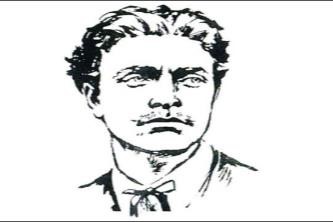 ВАСИЛ ЛЕВСКИ 150 ГОДИНИ БЕЗСМЪРТИЕВАСИЛ ЛЕВСКИ 150 ГОДИНИ БЕЗСМЪРТИЕДЕЛА ТРЯБВАТ, А НЕ ДУМИ ПРОГРАМА ЗА ОТБЕЛЯЗВАНЕ НА 150 ГОДИНИ ОТ ГИБЕЛТА НА ВАСИЛ ЛЕВСКИ 13.02. – 17.02.2023 г. Дата/ден Проява Проява Проява 13.02.2023 г.понеделникВидеоматериал за Васил Левски (на мониторите в училищните фоайета на І, ІІ, ІІІ етаж) Видеоматериал за Васил Левски (на мониторите в училищните фоайета на І, ІІ, ІІІ етаж) Видеоматериал за Васил Левски (на мониторите в училищните фоайета на І, ІІ, ІІІ етаж) 13.02.2023 г.понеделникОзвучаване на междучасията с музика, тематично свързана с делото и личността на Апостола Озвучаване на междучасията с музика, тематично свързана с делото и личността на Апостола Озвучаване на междучасията с музика, тематично свързана с делото и личността на Апостола 13.02.2023 г.понеделникЧас на класа в памет на Левски – презентация Дела трябват, а не думи Час на класа в памет на Левски – презентация Дела трябват, а не думи Час на класа в памет на Левски – презентация Дела трябват, а не думи 15.02.2023 г.сряда09:30 – 17:30 ч.Исторически музеен кът за Левски – II етажИсторически музеен кът за Левски – II етаж15.02.2023 г.сряда12:30 ч.Експониране на изложба „По стъпките на Левски“ в ХГ „Сава Доброплодни“ (9. клас)Експониране на изложба „По стъпките на Левски“ в ХГ „Сава Доброплодни“ (9. клас)16.02.2023 г.четвъртък12:35 ч.Интерактивна състезателна игра – „Левски – минало, настояще и бъдеще“ – участват ученици от 10. класМясто: Арт пространство на ІV етаж Интерактивна състезателна игра – „Левски – минало, настояще и бъдеще“ – участват ученици от 10. класМясто: Арт пространство на ІV етаж 17.02.2023 г.петък7:30 – 18:30 ч.„Минути в памет на Апостола на свободата“ – в края на всеки учебен час ще звучат стихове за Васил Левски„Минути в памет на Апостола на свободата“ – в края на всеки учебен час ще звучат стихове за Васил Левски17.02.2023 г.петък12:00 ч.Национална инициатива за отбелязване на 150 години от гибелта на Апостола на свободата с масово цитиране на Ботевото стихотворение „Обесването на Васил Левски“ 
(5. клас)Национална инициатива за отбелязване на 150 години от гибелта на Апостола на свободата с масово цитиране на Ботевото стихотворение „Обесването на Васил Левски“ 
(5. клас)17.02.2023 г.петък12.30 ч.Провеждане на състезание „Лъвски скок“ с участие на ученици от   5. клас Щафетни игри в памет на Дякона с участието на учениците от 7. и 8. класПровеждане на състезание „Лъвски скок“ с участие на ученици от   5. клас Щафетни игри в памет на Дякона с участието на учениците от 7. и 8. клас